Band 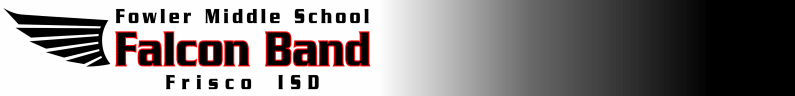 The Falcon Band is beginning its annual fundraiser.  This is the ONLY MAJOR FUNDRAISER we do all school year! 
We will be selling from a food brochure that sells Frozen COOKIE DOUGH and other items or you can Donate instead.
Our Band has had greater success with this particular fundraiser than with any other program, primarily due to the quality of their products and their excellent prize program for the students.  These products make excellent gifts, and will be delivered by the end of October. This is our biggest fundraiser of the school year!  We WILL NOT be asking for funds from you the rest of the school year!! It is critical for us to be successful in this fundraising effort so that we can provide Financial Aid for those needing assistance, professional clinicians to enhance your child's musical education, additional rewards, website, transportation, etc...  While FISD does an excellent job of providing funds for equipment (stands, chairs, instruments…) it does not provide enough funds for other vital components needed to provide the best band experience possible for our students.  
We can’t have a successful band program without your help.On September 6th, a representative from Big Kahuna Fundraising will demonstrate the products to the band students.  Students received a brochure, online ordering information and order form. Parents who want to sell at their place of business are welcome to get additional brochures and order forms from us! The fundraiser will be from September 6th – September 25th
- This is a PRE-PAY Program where money is collected before the order is placed.  
- No Tax is collected (tax is already included in the price). 
- Checks made to “Fowler Band” (no cash).  You can accept cash from a customer; however, when you turn in the payments to the band, write a check for the cash you receive and only turn in checks. Please do not turn in cash. Put your child’s name on the on every check you turn in for tracking purposes.
- All products sold will arrive in October and available for pick-up after school. Make arrangements to pick up the frozen tubs of Cookie Dough and get them to your customer that day. We will email you the EXACT delivery date to school.If you or your student decide not to sell in this fundraiser, you can make a tax-deductible contribution to the FMS Band by check or Donate Online through our fowlerband.com website!  Note: We make 100% Profit on any donation you make, we only keep 40% Profit on the Fundraising Items we sell.
We can provide you with a tax receipt for your donation. Thank you, in advance, for your support and participation.  If you have any questions about this fundraiser, please contact Booster Fundraising Vice President Andrea Fink at aweeks99@gmail.com or Mrs. Denis (DenisJ@friscoisd.org)
-----------------------------------------------------------      Please detach  here    -------------------------------------------------------------------
WE HOPE THAT ALL FOWLER MS BAND STUDENTS WILL PARTICIPATE! IF YOU CHOOSE TO DONATE (minimum $50 in sales or $25 donation to get grab bag on turn in day) INFORMATION IS BELOW AND PLEASE RETURN DONATION CHEK WITH THIS FORM OR TURN IN THIS FORM IF MAKING A DONATION ONLINE VIA OUR WEBSITE. My child WILL NOT participate in the FMS Band fundraiser, but WILL bring a tax-deductible donation to go toward the 2019-2020 band operating expenses.  Suggested donation amount: $100 or more.
Please enclose a check made out to “Fowler Band”  Check #______________  Amount: $____________
My child WILL NOT participate in the FMS Band fundraiser, but WILL donate online through the Band website: https://www.paypal.me/fowlerband PLEASE BE SURE TO INCLUDE IN THE NOTES SECTION your child’s name and class period.Student Name: _________________________________________Student Band Class Period: _______________________________